                    Miejski Zakład Komunalny Spółka z o.o. 
                    ul. Komunalna 1, 37 – 450 Stalowa Wola 

Zakład Mechaniczno-Biologicznego Przetwarzania Odpadów MZK poszukuje pracownika na stanowisko: 

ELEKTRYK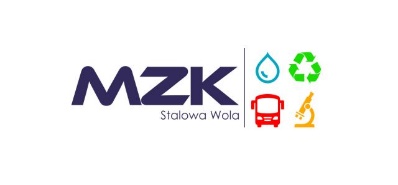 Informacje dla kandydatów do pracy:Wymagane:Wykształcenie minimum zawodowe elektryczne lub pokrewneUmiejętność czytania dokumentacji technicznej i schematów elektrycznychUmiejętność diagnozowania przyczyn awarii i rozwiązywania problemów technicznychPredyspozycje interpersonalne i umiejętność pracy w zespoleSystematyczność, odpowiedzialność, bardzo dobra organizacja pracyGotowość do pracy w ruchu zmianowym ( dwie zmiany)Doświadczenie w pracy na podobnym stanowiskuPosiadanie uprawnień SEP do 1 KVWymagania dodatkowe:Doświadczenie w pracy w branży związanej z gospodarką odpadami.Posiadanie uprawnień SEP powyżej 1KV Podstawowe obowiązki :Utrzymanie sprawności instalacji, maszyn i urządzeń elektrycznych związanych z procesem technologicznym w sortowni odpadówNadzór nad prawidłową pracą układów elektrycznychDokonywanie napraw, remontów, konserwacji urządzeń elektrycznych – usuwanie awarii.Diagnozowanie i rozwiązywanie codziennych problemów technicznych, usuwanie usterek 
w instalacjach elektrycznych, napędach i układach sterowania maszyn i urządzeńUdział w okresowych remontach i przeglądachCo oferujemy:Stabilne zatrudnienie w renomowanej firmie na podstawie umowy o pracęWynagrodzenie adekwatne do kwalifikacji i zakresu obowiązkówMożliwość rozwoju zawodowego i podnoszenia kwalifikacjiMobilne narzędzia niezbędne do wykonywania pracyPrzyjazną atmosferę pracyCV prosimy kierować na adres: kmuciek@mzk.stalowa-wola.pl  lub osobiście do działu kadr MZK, pokój nr 26 (Komunalna 1, II piętro), w godzinach od 7.00-15.00.Informujemy, że skontaktujemy się tylko z wybranymi osobami, które spełnią wymogi formalne do rozmowy kwalifikacyjnej.Prosimy o zamieszczenie jednego z oświadczeń:Oświadczenie nr 1 do rekrutacji bieżącej:„Wyrażam zgodę na przetwarzanie moich danych osobowych, zawartych w dokumentach aplikacyjnych przez Miejski Zakład Komunalny Sp. z o. o., ul. Komunalna 1, 37-450 Stalowa Wola, w celu przeprowadzenia obecnego postępowania rekrutacyjnego.”
.......................................................podpis kandydata do pracyOświadczenie nr 2 do rekrutacji bieżącej i przyszłej (wyrażenie zgody jest dobrowolne)„Wyrażam zgodę na przetwarzanie moich danych osobowych, zawartych w dokumentach aplikacyjnych przez Miejski Zakład Komunalny Sp. z o. o., ul. Komunalna 1, 37-450 Stalowa Wola, w celu przeprowadzenia obecnego postępowania rekrutacyjnego oraz w kolejnych naborach kandydatów na pracowników MZK Stalowa Wola.”
.......................................................Podpis kandydata do pracya także następującego oświadczenia dotyczącego ochrony danych osobowych o treści:„Oświadczenie dotyczące ochrony danych osobowych"Oświadczam, iż zostałem poinformowany o tym że:administratorem danych osobowych przetwarzanych w ramach procesu rekrutacji jest Miejski Zakład Komunalny Sp. z o. o., ul. Komunalna 1, 37-450 Stalowa Wola, jako pracodawca, za którego czynności z zakresu prawa pracy dokonuje Prezes Miejskiego Zakładu Komunalnego Sp. z o. o.,kontakt z inspektorem ochrony danych osobowych jest możliwy pod adresem e-mail: iod@mzk.stalowa-wola.pl,dane osobowe (oraz dane do kontaktu - o ile zostaną podane) będą przetwarzane w celu przeprowadzenia obecnego postępowania rekrutacyjnego, a w przypadku wyrażenia zgody, także w kolejnych naborach pracowników Miejskiego Zakładu Komunalnego Sp. z o. o. na podstawie wyrażonej zgody (art. 6 ust. 1 lit. a RODO),osobie, której dane dotyczą przysługuje prawo do cofnięcia zgody w dowolnym momencie bez wpływu na zgodność z prawem przetwarzania, którego dokonano na podstawie zgody przed jej cofnięciem,odbiorcą danych może być podmiot działający na zlecenie administratora danych, tj. podmiot świadczący usługi IT w zakresie serwisowania i usuwania awarii.,dane zgromadzone w procesach rekrutacyjnych będą przechowywane przez okres nie dłuższy niż sześć miesięcy,osobie, której dane dotyczą przysługuje prawo dostępu do swoich danych osobowych, żądania ich sprostowania lub usunięcia. Wniesienie żądania usunięcia danych jest równoznaczne z rezygnacją z udziału w procesie rekrutacji prowadzonym przez Miejski Zakład Komunalny 
Sp. z o.o.. Ponadto przysługuje jej prawo do żądania ograniczenia przetwarzania w przypadkach określonych w art. 18 RODO,osobie, której dane dotyczą przysługuje prawo wniesienia skargi do Prezesa Urzędu Ochrony Danych Osobowych na niezgodne z prawem przetwarzanie jej danych osobowych. Organ ten będzie właściwy do rozpatrzenia skargi z tym, że prawo wniesienia skargi dotyczy wyłącznie zgodności z prawem przetwarzania danych osobowych, nie dotyczy zaś przebiegu procesu rekrutacji;podanie danych zawartych w dokumentach rekrutacyjnych nie jest obowiązkowe, jednak jest warunkiem umożliwiającym ubieganie się o przyjęcie kandydata do pracy w Miejskim Zakładzie Komunalnym.
.......................................................Podpis kandydata do pracyZainteresowani kandydaci mogą składać dokumenty w MZK Stalowa Wola, drogą elektroniczną lub przesłać w zamkniętej kopercie na adres: Miejski Zakład Komunalny Sp. z o. o., ul. Komunalna 1, 37-450 Stalowa Wola. CV, list motywacyjny oraz wszystkie składane oświadczenia muszą być opatrzone datą i własnoręcznym podpisem.Do dokumentów sporządzonych w języku obcym należy dołączyć tłumaczenie tych dokumentów.Osoby, których oferty zostaną pozytywnie rozpatrzone, będą powiadomione o terminie rozmowy.Osoby, których oferty zostaną rozpatrzone negatywnie, nie będą o tym informowane, a oferty zostaną komisyjnie zniszczone nie później niż 31 grudnia 2021 r.